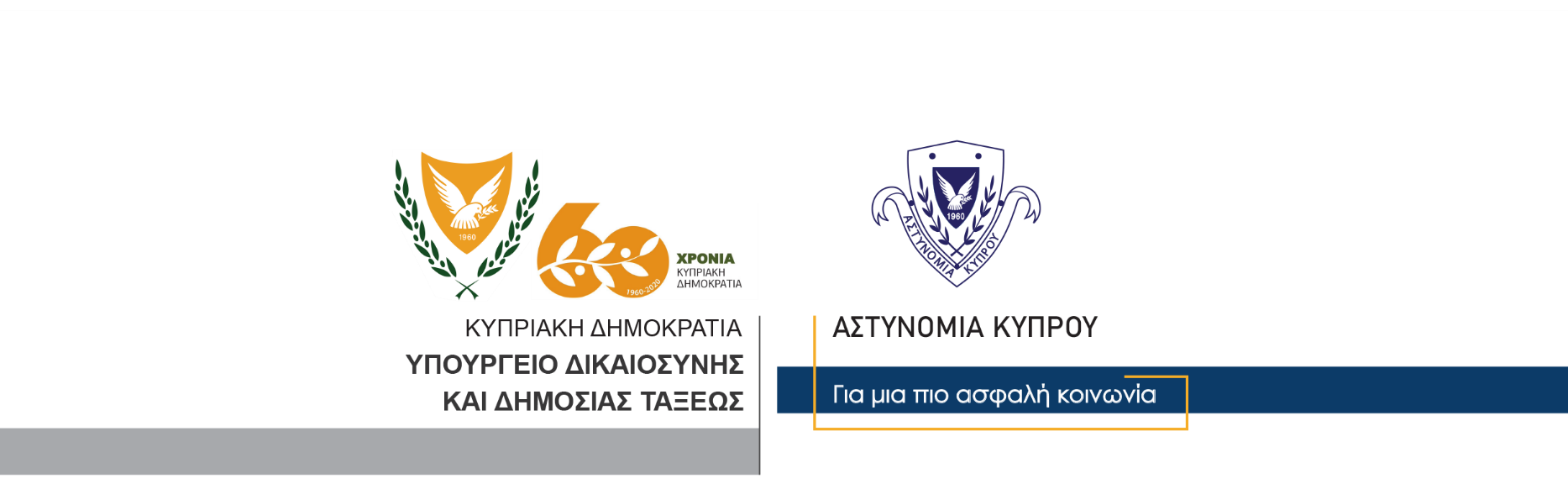 7 Νοεμβρίου, 2020Δελτίο Τύπου 1 – Παράνομη κατοχή περιουσίας Στη σύλληψη ενός προσώπου προχώρησε τα ξημερώματα σήμερα η Αστυνομία στη Λευκωσία, στο πλαίσιο διερεύνησης υπόθεσης που αφορά παράνομη κατοχή περιουσίας και κατοχή διαρρηκτικών εργαλείων κατά τη διάρκεια της νύχτας. Συγκεκριμένα, γύρω στις 3π.μ. σήμερα, αφού λήφθηκε πληροφορία ότι άγνωστος άντρας βρισκόταν σε ταράτσα πολυκατοικίας στη Λευκωσία, μέλη της Αστυνομίας μετέβησαν στην εν λόγω πολυκατοικία, όπου εντόπισαν στο υπόγειο ένα πρόσωπο που κρατούσε μία τσάντα ώμου και έναν καθρέφτη. Από εξετάσεις που έγιναν, διαπιστώθηκε ότι πρόκειται για 26χρονο, ενώ σε έρευνα που ακολούθησε στη τσάντα που κρατούσε, εντοπίστηκε αριθμός διαρρηκτικών εργαλείων. Παράλληλα, ένοικος της πολυκατοικίας, αναγνώρισε τον καθρέφτη που κρατούσε ο ύποπτος ως δική του περιουσία.Ο 26χρονος συνελήφθη για αυτόφωρο αδίκημα και τέθηκε υπό κράτηση για διευκόλυνση τω ανακρίσεων. Το ΤΑΕ Λευκωσίας διερευνά την υπόθεση. Γραφείο ΤύπουΓραφείο Τύπου και Δημοσίων Σχέσεων